Schaltung von SpannungsquellenElektrische Geräte können nur mit der richtigen Betriebsspannung funktionieren. Diese gewünschte Spannung erhält man durch die Reihenschaltung und Parallelschaltung von Batterien. Häufig werden auch beide Schaltungen kombiniert.Die Reihenschaltung von SpannungsquellenWenn man Spannungsquellen in Reihe schaltet, dann _________________________________________________ .Die Parallelschaltung von SpannungsquellenWenn man Spannungsquellen parallel schaltet, dann _________________________________________________ .Uges=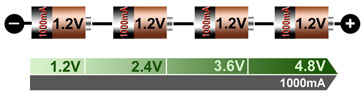 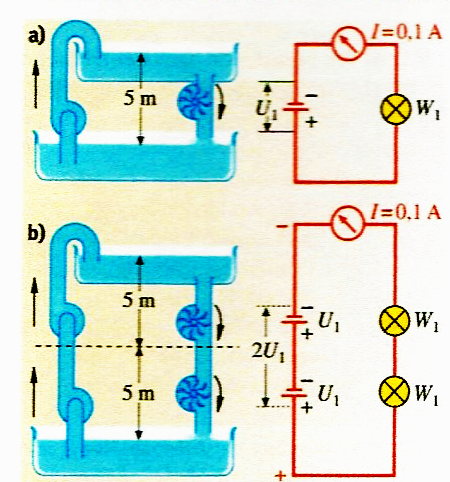 Vgl. WasserstromkreisDie Pumpen liegen hintereinander, insgesamt wird das Wasser 10m hoch gepumpt. Die Wasserteilchen haben eine doppelt so große potentielle Energie.In der Turbine kann die doppelte Energie umgesetzt werden.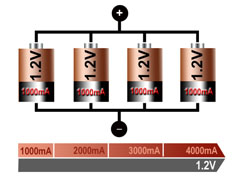 Uges=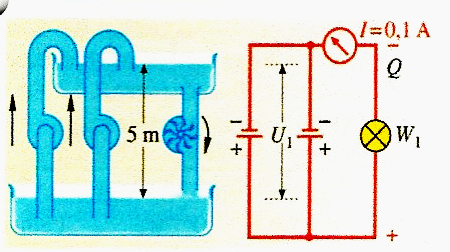 Vgl. WasserstromkreisDie Pumpen liegen parallel, das Wasser wird insgesamt nur 5m hoch gepumpt.Die Wasserteilchen bekommen keine höhere potentielle Energie. Jede Pumpe kann aber länger arbeiten, weil sie  insgesamt weniger Wasser pumpen muss. 